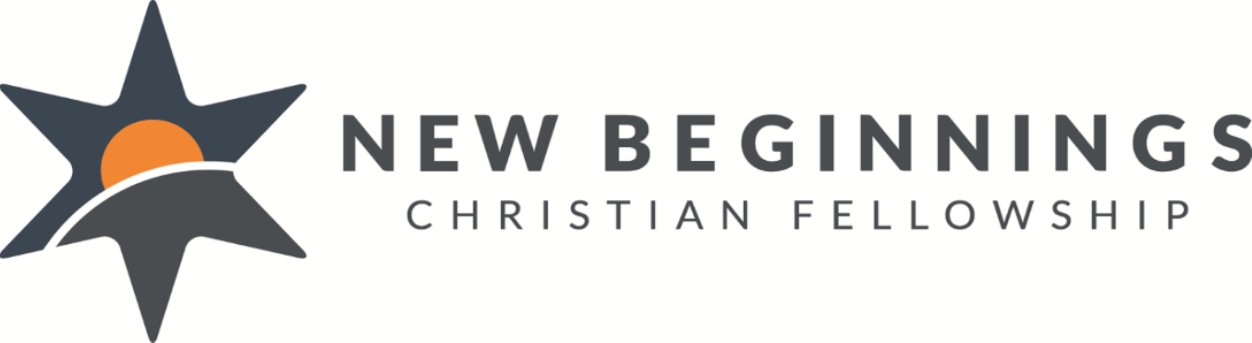 Please allow two week for processing of all check requests. Checks may only be picked up fromthe Church office during business hours.Date RequestedDate RequestedAmount Requested Amount Requested Description of Expense (describe what the expense is for, how it will be used, etc.)Description of Expense (describe what the expense is for, how it will be used, etc.)Invoice and Purchase Request Attached?    Yes        No   Yes        No   Yes        No   Yes        No   Yes        NoCheck Payable To: Check Handling InstructionsMailMailMailing Address:Mailing Address:Mailing Address:Check Handling InstructionsPick-upPick-upInstructions: Instructions: Instructions: Requester’s NamePhoneEmailMinistry/EventDepartmentDepartment Head SignatureAmount Approved Check No. 